УКРАЇНАПОЧАЇВСЬКА  МІСЬКА  РАДАСЬОМЕ  СКЛИКАННЯ  ДВАДЦЯТА  СЕСІЯРІШЕННЯВід «    » березня  2017 року                                                         ПРОЕКТПро  затвердження « Програмиремонту та реконструкції вулиць і дорігнаселених пунктів Почаївської міськоїоб’єднаної територіальної громади на 2017-2018 роки»  	Керуючись Постановою КМУ №198 від 30.03.1994 року « Про затвердження Єдиних правил ремонту і утримання автомобільних доріг, вулиць, залізничних переїздів, правил користування ними та охорони », ст. 22 ст.26 Закону України         «Про місцеве самоврядування в Україні» сесія Почаївської міської ради вирішилаВИРІШИЛА:1.Затвердити «Програму ремонту та реконструкції вулиць і доріг   населених пунктів Почаївської міської об’єднаної територіальної громади на 2017-2018 роки» загальним обсягом фінансування  тис.грн. .2.Дане рішення оприлюднити на офіційному веб-сайті Почаївської міської ради.3. Контроль за виконанням даного рішення покласти на постійну комісію з питань соціального економічного розвитку , інвестицій та бюджету.Чубик А.В.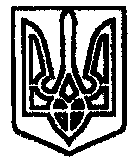 